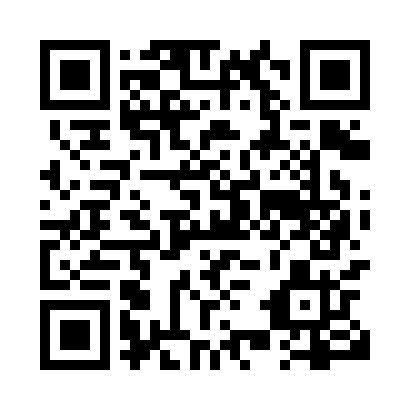 Prayer times for Cootes Pond, Newfoundland and Labrador, CanadaWed 1 May 2024 - Fri 31 May 2024High Latitude Method: Angle Based RulePrayer Calculation Method: Islamic Society of North AmericaAsar Calculation Method: HanafiPrayer times provided by https://www.salahtimes.comDateDayFajrSunriseDhuhrAsrMaghribIsha1Wed4:085:481:016:048:159:552Thu4:065:461:016:048:179:573Fri4:045:451:016:058:189:594Sat4:025:431:016:068:1910:015Sun3:595:421:016:078:2110:036Mon3:575:401:016:088:2210:057Tue3:555:391:016:088:2310:078Wed3:535:371:016:098:2410:099Thu3:515:361:016:108:2610:1110Fri3:495:351:006:118:2710:1311Sat3:475:331:006:118:2810:1512Sun3:455:321:006:128:3010:1713Mon3:435:311:006:138:3110:1914Tue3:415:291:006:148:3210:2115Wed3:395:281:006:148:3310:2316Thu3:375:271:006:158:3510:2517Fri3:355:261:016:168:3610:2718Sat3:335:251:016:178:3710:2919Sun3:325:241:016:178:3810:3120Mon3:305:231:016:188:3910:3321Tue3:285:221:016:198:4010:3422Wed3:265:211:016:198:4210:3623Thu3:255:201:016:208:4310:3824Fri3:235:191:016:218:4410:4025Sat3:215:181:016:218:4510:4226Sun3:205:171:016:228:4610:4427Mon3:185:161:016:238:4710:4528Tue3:175:151:016:238:4810:4729Wed3:155:151:026:248:4910:4930Thu3:145:141:026:248:5010:5031Fri3:135:131:026:258:5110:52